Формирование у детей младшего дошкольного возраста навыков безопасного поведения через ознакомление с правилами дорожного движения в проекте  «Пешеход, пассажир, водитель».Пояснительная запискаВ связи с увеличением количества автомобилей и ростом интенсивности дорожного движения необходимо в каждом образовательном учреждение предусмотреть комплекс самых разнообразных мероприятий по формированию  у детей  навыков правильного поведения на улицах. Знакомить детей с правилами , соблюдение которых является законом для каждого , нужно начинать с раннего возраста , так как знания полученные в детстве , прочные ,а правила усвоенные в эти годы , в последствии становятся нормой поведения ,а их соблюдение – потребностью человека. В процессе обучения правилам безопасности дорожного движения важны не только знания ,но и развивать у детей  необходимые качества , такие , как внимание ,память , мышление , координация движений , реакция на опасность.Цель Создание в образовательном учреждении  условий, оптимально обеспечивающих процесс обучения воспитанников правилам дорожного движения . Формирование у детей младшего дошкольного возраста навыков безопасного поведения через ознакомление с правилами дорожного движения. АктуальностьВсе мы живем в обществе, где надо соблюдать определенные нормы и правила поведения , это касается и безопасности на дорогах. Большая часть современного человечества  проживает в больших и малых городах ,где с увеличением количества автомобилей и ростом интенсивности дорожного движения возникает  необходимость в создании новых  правил  поведения и безопасности на улицах наших городов. Но наши дети это особая группа пешеходов и пассажиров, которая не готова ещё понимать нашу взрослую, дорожную лексику, вот поэтому они часто становятся виновниками дорожно-транспортных  происшествий  ,а для того, чтоб это случалось как можно меньше нам необходимо с самого раннего возраста учить детей безопасному  поведению на улицах, дорогах, в транспорте и правилам дорожного движения.
Тип проекта: познавательно-игровой.
Вид проекта: краткосрочный 
Участники проекта: дети второй младшей группы , педагоги, родители.

Задачи:
1. Познакомить детей младшего дошкольного возраста с правилами дорожного движения, со светофором. Учить понимать значение световых сигналов светофора.
2. Активировать слуховые и зрительные анализаторы, развивать у детей речь, воображение и мышление. Закрепить названия цветов (желтый, зеленый, красный).
3. Приучать детей выполнять правила, действовать в коллективе.
4. Активизировать словарь: светофор, (зеленый, красный, желтый), руль, безопасность, дорога, транспорт, тротуар, проезжая часть, обочина, пешеходный переход, перекрёсток);
Ожидаемые результаты:
1.У детей сформированы первоначальные знания правил дорожного движения и навыков безопасного поведения на дороге и на улице. Заинтересованность детей темой. 
2.Дети  проявляют инициативу: рассматривают иллюстрации, участвуют в беседах, задают вопросы; проявляют творчество, активность и детальность в работе.
3.С удовольствием рисуют, лепят, играют в разные игры.
4.Участие в совместной деятельности родителей.
Продукт проектной деятельности: акция «Островок безопасности», фоторепортаж  «Переходи дорогу правильно!» выставка детских работ «Мой друг - Светофор» Этапы реализации проекта:ПодготовительныйОсновнойЗаключительный 1этап - Подготовительный:Постановка цели и задач.Определение методов исследования.Подбор наглядно-иллюстративного материала.Подбор художественной литературы по теме.Изготовление атрибутов для сюжетно-ролевых игр.Создание картотеки дидактических  игр.Оформление настольного макета дороги с пешеходным переходом, перекрёстком и улицами города.Подбор материала для продуктивной деятельности.Предметно-развивающая среда по обучению детей ПДД:Игрушки и игровое оборудование: автобус, машины легковые и грузовые, куклы, коляски, конструктор. Светофор. Шапочки или нагрудные знаки: «Пешеходный переход», «Осторожно: дети!». Перекресток с зеброй (из ткани), рули, сумка с билетами. Макет дороги с пешеходным переходом, перекрестком и улицами города. К нему маленькие машины и люди, 3 дорожных знака и светофор.Наглядно-дидактические пособия: картинки с изображением общественного транспорта: автобус, поезд, такси, легковые и грузовые автомобили. Картинки с изображением улицы, где показаны проезжая часть и тротуар. Картинки с изображением различных ситуаций: катание на велосипеде, на санках, игра детей в мяч на дороге. Иллюстрации с изображение светофора, со знаком «Пешеходный переход». Картинки с изображением всех частей машин (грузовых и легковых).Сюжетно-ролевые игры: «Шофер», «Поезд», «Птицы и автомобиль», «Зайчики перебегают», «Светофорик», «На дорогах города», «Правила движения», «Гаражи и автомобили», «Автомобили и светофор».Атрибуты к играм и для инспектора ГИБДД.Дидактические игры: «Угадай, на чем повезешь», «Правильно-неправильно», «Разрешено-запрещено», «Дорожное поле», лото «Транспорт», «Собери машину по частям».2 этап - Основной:Проведение комплекса мероприятий по теме: «Правила дорожного движения». Включает в себя: Работа с детьми . Работа с родителями.Работа с детьми:непосредственно-образовательную деятельность;образовательную деятельность, осуществляемую в ходе режимных моментов;совместную деятельность воспитателя и детей с учетом интеграции;самостоятельную деятельность детей.Реализация проект в МБДОУ «Детский сад № 49»1. Работа с детьми:
- Беседа с детьми «Всем ребятам надо знать, как по улице шагать»
- Образовательная деятельность по ПДД «Пешеходный переход»
 -Образовательная деятельность по конструированию «Автобус»- Коллективная аппликация «Стоп машины! Тише ход!»;- Лепка «Светофор», «Пешеходный переход»; - Рисование красками «Зебра»; 
- Дидактические игры: «Дорожные знаки», «Собери машину по частям», «Собери машину», «Четвертый лишний»;
- Подвижные игры:«Воробушки и автомобиль», «Поезд», «Машины»,  «Цветные автомобили»;
  
-Сюжетно–ролевые  игры «Шофёры», «Путешествие на автобусе», «Водители и пешеходы», «Транспорт» (разноцветные рули, игрушечные машины (грузовые, легковые), игры с макетом светофора;

-Раскраски по ПДД; 
2. Работа с родителями:- Изготовление родителями вместе с детьми поделок «Мой друг - Светофор»;- Консультации: «Дети на дорогах», «Легко ли научить ребенка правильно вести себя на дороге»;
- Папки – передвижки: «Обучение детей ПДД», «Формирование у детей навыков поведения на улице»;
- Памятка для родителей «Если ты пешеход»;- Буклет для родителей «Учим ребенка соблюдать правила дорожного движения»;
- Рекомендации «Формирование у детей специальных навыков», «Обучение детей правилам безопасного поведения в процессе пешего движения, в автомобиле»; - Анкетирование для родителей «Осторожно, дорога!»;- Интервью с родителями.ПРИЛОЖЕНИЯРабота с детьми.Беседа с детьми «Всем ребятам надо знать, как по улице шагать»
Задачи: Познакомить детей с основными правилами уличного движения, рассказать к каким непоправимым последствиям приводит нарушение правил дорожного движения. 
Педагог: Современную жизнь человека очень  трудно представить без  машин. И с каждым годом их становится все больше и больше. Для того чтобы на дорогах было безопасно, все автомобили, автобусы подчиняются строгим законам дорожного движения. Знать и выполнять правила поведения на улице должны и все пешеходы: взрослые и дети. Идут люди на работу, в магазин, торопятся ребята  в школу или просто идут  погулять . Все пешеходы должны ходить только по тротуару, но и по тротуару надо идти, придерживаясь правой стороны. И тогда не придется спотыкаться, обходить встречных, сворачивать в сторону. За городом тротуаров нет, а машин тоже много. Транспорт движется по проезжей части дороги. Если вам придется идти по дороге, то идти надо навстречу транспорту. Почему? Догадаться нетрудно. Увидишь машину и уступишь ей дорогу, отойдешь в строну. Переходить дорогу надо по пешеходной дорожке. Прежде чем перейти дорогу, надо посмотреть влево, а, дойдя до середины дороги, посмотреть вправо. Нам помогает переходить дорогу наш друг - светофор. Красный свет - сигнал опасности. Стой! Остановись!- говорит пешеходу красный сигнал светофора. Затем в светофоре появляется желтый свет. Он говорит «Внимание! Приготовьтесь! Сейчас можно переходить!». Зеленый сигнал светофора говорит: «Путь свободен! Идите!». Закон улиц и дорог, который называется «правила дорожного движения» строгий. Он не прощает, если пешеход идет по улице, как ему вздумается, не соблюдая правила. И тогда случается непоправимая беда. Но закон улиц и дорог еще и очень добрый: он охраняет от страшного несчастья, бережет жизнь. Что бы с вами ничего не случилось, дети, выполняете основные правила поведения: Не переходите улицу перед близко идущим транспортом. Не играйте на улице близко к дороге. Не катайтесь на санках, коньках, велосипедах по дороге. Итак, что должны усвоить дети, чтоб спокойно жить на свете: 

1.Ходить только по тротуару, придерживаясь правой стороны. Если тротуара нет, идти надо по левому краю дороги, навстречу движению транспорта.
2.Подчиняться сигналам светофора. Переходить улицу только на зеленый свет светофора.
3.Переходить дорогу только по пешеходной дорожке. Пересекать улицу надо прямо, а не наискось.
4.Прежде чем переходить улицу, сначала посмотреть налево, а, дойдя до середины улицы, посмотреть направо.
5.Автомобили, автобусы, троллейбусы надо обходить сзади, а трамваи - спереди.Конспект образовательной деятельности по ПДД  «Пешеходный переход»Задачи:- Выработать привычку ходить в строго определенном месте и понимание того, что на дорогу выходить нельзя;- Объяснить, для чего нужен пешеходный переход;- Продолжать знакомить детей с тем, как правильно переходить дорогу.Ход занятия:Воспитатель вносит кукол Машу и Катю.- Ребята, к нам в гости пришли куклы Маша и Катя. Они еще маленькие и совсем не знают, как правильно переходить дорогу и где её переходить. Покажем куклам, где нужно переходить дорогу?Воспитатель: Посмотрите, пожалуйста, что лежит у нас на столе. Это черные полоски и дорога. Дети отвечают на вопросы, воспитатель им помогает.Воспитатель: Дорога нужна для машин?Дети: Да.Воспитатель: Правильно, по дороге едут машины. А скажите, можно ли играть на дороге и переходить ее, где хочешь?Дети: Нет!Дети объясняют, почему на дороге не играют и ходят только по пешеходному переходу: Машины большие, они едут быстро и могут задавить человека.Воспитатель: Да, это правильно! А вот недавно Маша и Катя бегали через дорогу в неположенном месте. Можно ли так делать?Дети: Нет!Воспитатель: Запомните, Маша и Катя, и вы, ребята, запомните: ходить через дорогу не по пешеходному переходу опасно для жизни!Физкультминутка «В дороге»Едем, едем мы домойНа машине легковой.(движения, имитирующие поворот руля)Въехали на горку: хлоп!(руки вверх, хлопок над головой)Колесо спустилось: стоп.(руки через стороны вниз, присесть)Воспитатель: Какие вы молодцы! А давайте сделаем для наших кукол пешеходный переход и покажем, как по нему правильно переходить улицу.Дети: Давайте!Воспитатель: Молодцы! Давайте еще раз повторим Маше и Кате: где нужно переходить дорогу?Дети: По пешеходному переходу.Воспитатель задает детям вопросы на закрепление полученных знаний: Даниил, можно ли переходить дорогу не по пешеходному переходу? Соня, где нужно переходить дорогу? Саша, а можно играть возле дороги?Дети отвечают.Воспитатель: Давайте повторим: ходить можно только по пешеходному переходу, играть на дороге и перебегать дорогу в неположенном месте нельзя.Воспитатель: Ребята, а теперь покажем нашим гостям, какой пешеходный переход у нас получился. Вот по такому пешеходному переходу нужно ходить всем.Воспитатель предлагает детям поиграть в игру «Воробушки и автомобили». Игра повторяется по желанию детей 2-3 раза.Воспитатель: Как мы весело поиграли! А теперь послушаем Артема, он расскажет нам и куклам Маше и Кате стихотворение.Артем читает стихотворение:Кто-то палочки рассыпалПо дороге поперек,Чтобы каждый из прохожих.Перейти дорогу смог.Воспитатель: Как много нового мы сегодня узнали, многому научили наших гостей – кукол Машу и Катю. Давайте повторим.Воспитатель кратко напоминает содержание основных тем занятия:1. Можно ли играть на дороге?2. Где правильно переходить дорогу?3. Можно ли перебегать дорогу в неположенном месте?Воспитатель: Наше занятие подошло к концу. Пришло время прощаться с нашими гостями.Конспект образовательной деятельности по ПДД конструированию  «Автобус»Задачи:Закреплять представление об автобусе и его частях;Побуждать строить автобус, плотно приставляя кирпичики друг к другу и накладывая их друг на друга;Познакомить с новой деталью – цилиндром;Побуждать обыгрывать постройку.Оборудование: строительный материал, построенный из строительного материала автобус, мелкие игрушки.Ход занятияВоспитатель: Ребята, предлагаю вам сегодня отправиться в путешествие,  возьмем стульчики  и построим  «автобус» (дети берут стульчики  и усаживаются в «Автобус»). Вот мы в автобусе сидим
И сидим, и сидим (хлопаем по коленкам)
Из окошечка глядим.
Всё глядим, всё глядим
Глядим назад, глядим вперёд (вертят головой вправо-влево)
Вот так вот, вот так вот
Ну что ж автобус не везёт
Колёса закружились (круговые движения плечами)
Вот так вот, вот так вот
Вперёд мы покатились (имитация руля)
Вот так вот, вот так вот
А щётки по стеклу шуршат
Вжик, вжик, вжик (движения ладошками, машут)
Мы едем, едем (имитация руля)
Всё вперёд, всё вперёд, всё вперёд
Куда же нас автобус
Везёт, везёт, везёт.- Посмотрите, игрушки и куклы сидят очень грустные, им, наверное, тоже  хочется отправиться на экскурсию или в какое-нибудь путешествие. Давайте ребята и для них построим автобус. Воспитатель показывает и анализирует образец автобуса, построенного заранее.- Автобус длинный – в нем могут ехать много пассажиров. У автобуса много окон и есть сиденья. Также у автобуса есть колеса.- Ребята, есть ли среди знакомых вам деталей новая?  (Дети обнаруживают, что колеса построены из новых деталей) - Эта деталь называется – цилиндр. Его можно ставить, можно катать. На что похож цилиндр? ( Ответы детей: на столбик, бревно, кружку)Дальше воспитатель рассказывает, как строить автобус, один из детей выполняет его инструкции.- Нужно положить два цилиндра так, чтобы они катались, а на них – пластину. На пластину поставить четыре кубика на одинаковом расстоянии друг от друга, а сверху положить такую же длинную пластину.    После объяснения дети начинают строить. Чтобы цилиндры не раскатывались, можно предложить детям салфетки из мягких тканей. Когда автобусы будут готовы, дети берут мелкие игрушки и усаживают их на пассажирские места. Воспитатель от имени игрушек благодарит ребят и интересуется, куда они отправятся на экскурсию.Конспект образовательной деятельности по ПДД коллективная аппликация «Стоп машины! Тише ход!»

Задачи: Продолжать знакомить с правилами поведения на дороге, учить детей составлять изображение машины из готовых форм, закрепить навык наклеивания готовых форм. Развивать мелкую моторику рук, зрительное внимание, умение контролировать и координировать свои действия. Расширять и уточнять словарь по теме.
Материал: готовые элементы машинки, вырезанные из цветной бумаги, основа для аппликации – белый лист бумаги, клей, кисточки, модели (игрушки) машинок, образец поделки, тряпочки или салфетки.
Предварительная работа: рассматривание предметных картинок с изображением машин. Чтение стихов Г.Давыдова « Машина», А.Барто  “Грузовик”.Дидактические игры.НАША УЛИЦАЦель игры:1. Расширить знания детей о правилах поведения пешехода и водителя в условиях улицы.2. Закрепить представление детей о светофоре.3. Учить детей различать дорожные знаки (предупреждающие, запрещающие, предписывающие, информационно-указательные, предназначенные для водителей и пешеходов.Материал: коврик по ПДД с перекрестками, автомобили, куклы-пешеходы, Светофор, дорожные знаки.Игра проводится на коврике.Ход игрыВедущий показывает дорожные знаки: «Светофорное регулирование», «Дети», «Пешеходный переход» (предупреждающие) ; «Въезд запрещен», «Подача звукового сигнала запрещена» (запрещающие) ; «Движение прямо», «Движение направо» (предписывающие) ; «Место остановки автобуса», «Пешеходный переход», «Подземный переход» (информационно-указательные). Дети объясняют, что обозначает каждый сигнал, разыгрывают дорожные ситуации.За правильный ответ ребенок получает значок. По количеству значков засчитываются набранные очки. Победителей награждают призами.СВЕТОФОРЦель игры:1. Закрепить представления детей о назначении светофора, о его сигналах.2. Закрепить представление детей о свете.Материал: цветные картонные кружки (желтые, зеленые, красные, макет светофора.Ход игрыВедущий раздает детям кружки желтого, зеленого, красного цвета. Последовательно переключает светофор, а дети показывают соответствующие кружки и объясняют, что означает каждый сигнал.Выигрывает тот, кто правильно покажет все кружки и расскажет о назначении цветов. Закрепляем знания  в продуктивной деятельности.Выигрывает тот, кто правильно покажет все кружки и расскажет о назначении цветов. Закрепляем знания  в продуктивной деятельности.УЛИЦА ГОРОДАЦель игры:Уточнить и закрепить знания детей о правилах поведения на улице, о правилах дорожного движения, о различных видах транспорта.Материал: макет улицы, деревья, автомобили, куклы-пешеходы, светофоры, дорожные знаки.Ход игрыВедущий рассматривает с детьми макет улицы, задает ряд вопросов. Свои вопросы и ответы дети сопровождают показом на макете.Вопросы к детям:Какие дома на нашей улице?Где должны ходить пешеходы? Где должны ездить машины?Что обозначает пешеходный переход?Как регулируется движение на улице?Какие сигналы светофора вы знаете?Какие дорожные знаки есть на нашей улице? Для чего они предназначены?Для чего нужен пассажирский транспорт? Где его ожидают?Как надо вести себя в автобусе?Можно ли играть на улице?Далее воспитатель предлагает детям «проехать» по улице, соблюдая правила дорожного движения. Затем кто-то из детей выполняет роль пешехода. Выигрывает тот, кто справился с ролью водителя и пешехода.Чтение стихотворений, загадывание загадок на тему «ПДД»Пешеходам – тротуар

Для машины, знают все,
Есть дороги, есть шоссе.
Помнит также мал и стар,
Пешеходам – ТРОТУАР.

Я иду по тротуару,
Я гуляю не спеша.
И прогулка не опасна,
И погода хороша.
(Наталья Мигунова)


Учимся переходить дорогу

Чтоб аварий избегать. 
Надо строго соблюдать 
Правила движения 
И нормы поведения. 
Вы запомните, друзья. 
На дороге нам нельзя 
Бегать, прыгать и скакать 
И с мячом в футбол играть. 
И не думайте напрасно. 
Что здесь вовсе не опасно. 
Изучайте понемногу, как переходить дорогу.
(Виктор Верёвка)Светофор

Только вышел я за двор –
И увидел светофор. 
Загорелся красный свет –
Нам вперёд дороги нет. 
Я стою и жду, когда же 
Можно мне идти, но даже 
Жёлтый свет, на удивленье. 
Не даёт мне разрешенья. 
Говорит мне:
- Стой и жди! 
На зелёный свет - иди! 
Свет зелёный ярко светит –
Проходите смело, дети!
(Виктор Верёвка)Осторожно на дороге!
Три главных цвета

Я запомнил с детских пор, 
Что сказал мне светофор:

«Если КРАСНЫЙ свет горит, 
СТОЙ на месте, путь закрыт» 
Я стою, спокойно жду. 
Я на красный не пойду.

«А когда горит красивый, 
Яркий ЖЁЛТЫЙ огонёк. 
Означает он «ВНИМАНЬЕ!» 
Приготовься в путь, дружок.

Поморгаю жёлтым глазом 
И включу ЗЕЛЁНЫЙ свет. 
Это значит «ПУТЬ свободен, 
Никакой преграды нет».
(Наталья Мигунова)Пешеходный переход

Если видишь, что немного 
Разрисована дорога 
Полосами в белый цвет. 
Словно крашеный паркет. 
Значит, нас всегда здесь ждёт 
Пешеходный переход. 
И теперь все дружно, вместе. 
Переходим в этом месте. 
Стой, машина, подожди. 
Пешеходов пропусти!
(Виктор Верёвка)Если на автобус не успел

Ми шутка утром поздно встал. 
Часы сказали: «Ты проспал!», 
А нужно ехать на вокзал –
На море он собрался.

Он к остановке прибежал, 
Конечно, тоже опоздал. 
Уже автобус отъезжал –
Медведь один остался.

Но чтобы к поезду успеть, 
Решил рискнуть тогда медведь 
Да изо всех медвежьих сил 
Он по дороге припустил.

Рычат машины и гудят: 
«Уйдите с трассы!» - говорят. –
Чем за автобусом бежать, 
Вам безопасней подождать».
(Наталья Мигунова)Эту ленту не возьмешь И в косичку не вплетешь.      На земле она лежит,      Транспорт вдоль по ней бежит. (Дорога)Никогда я не сплю, На дорогу смотрю.Подскажу, когда стоять, Когда движенье начинать. (Светофор)Тут машина не пойдет. Главный здесь – пешеход. Что друг другу не мешать, Нужно справа путь держать. (Тротуар)... 
Мы едем в такси и таксичке,В автобусе и электричке. (Пассажиры)За рулем я сижу, На дорогу гляжу. (Водитель) Человек по мне шагает. Меня зеброй называет. (Пешеходный переход)... Подвижные игры
«По длинной извилистой дорожке»Цель: учить ходить по шнуру спокойно, не спеша, не боясь.
Ход игры: воспитатель раскладывает по полу зигзагообразный шнур длиной – 5-6 м – это дорожка, по которой нужно пройти до конца. В конце дорожки посадить какой-нибудь интересный предмет. От того, что находится в конце дорожки, будет и зависеть задание: пойти погладить мишку, покормить птичку, погреметь погремушкой. Если кто-то испытывает затруднения, помочь ему, подбодрить.
«Воробушки и автомобиль» 
Ребенку, изображающему автомобиль, дают руль. Остальные дети, играющие роль воробушек, надевают шапочки с изображением воробьев. «Воробушки» весело чирикают, прыгают. По сигналу «Автомобиль!» они убегают. Автомобиль едет и гудит: «Би- Би».
«Поезд»
Цель: формировать умение быстро реагировать на сигнал, действовать сообща, свободно ориентироваться в окружающем. 
Ход игры
Дети строятся в колонну по одной стороне площадки или вдоль стены комнаты. Первый стоящий в колонне — «паровоз», остальные — «вагоны». 
Ведущий имитирует гудок паровоза, и дети начинают двигаться вперед (без сцепления), вначале медленно, затем быстрее и наконец, переходят на бег (при медленном движении могут произносить звук «чу-чу-чу»). «Поезд подъезжает к станции», — говорит ведущий. Ребята постепенно замедляют темп и останавливаются. Ведущий вновь имитирует гудок паровоза, и движение «поезда» возобновляется. 
Педагог регулирует темп и продолжительность движения детей. 
Рекомендуется использовать в игре пособие, например, когда «поезд» пойдет по «мосту» (по гимнастической скамейке или по доскам, положенным на ступеньки или между двумя рейками, начерченными линиями, положенными шнурками и т. д.).
«Цветные автомобили»По краям площадки располагаются дети с цветными кружками в руках - это рули. Воспитатель в центре с цветными флажками. Он поднимает флажок какого-нибудь цвета. Дети, имеющие кружок такого же цвета, бегают по площадке в любом направлении, гудят, поворачивая кружок как руль. Когда флажок опускается, все возвращаются на места. Затем воспитатель поднимает флажок другого цвета, бегают другие дети. Можно поднять одновременно два или три флажка, и тогда выезжают все автомобили.
«Машины» 
Каждый ребёнок получает по обручу. Дети бегают по площадке, поворачивая обручи - рули вправо и влево, стараясь не мешать друг другу.
«Трамвай»
Цель: Учить детей двигаться парами, согласовывая свои движения с движениями других играющих; учить их распознавать цвета и в соответствии с ними менять движениеСюжетно-ролевые игры«Шофер»Цели: Познакомить с профессией – Шофер; расширение словарного запаса детей; воспитывать интерес и уважение к профессии шофера. 
Оборудование: автобус, сделанный из стульчиков, руль, кепка водителя, насос, игрушечные машины – легковая, грузовая.
Ход игры. 
Звучит фонограмма со звуками улицы и шумом машин. 
Воспитатель. Ребята, вы знаете, что это за звуки? (Шум на улице). 
- А что их издает? (Машины). 
- Посмотрите, какие у меня на столе стоят машины? (Легковая, грузовая и автобус). 
- А на какой машине приехали вы? (Я приехал на легковой машине). 
Воспитатель. А почему не на грузовой? ( Потому что она возит грузы, а не людей). 
- А чем отличается автобус от легковой машины? (Он перевозит много людей, а легковая машина только несколько). 
- Скажите, а вы, знаете, кто работает на машинах? (Водители). 
- Правильно! Водители! Еще водителей можно назвать – шофер. Давайте вместе скажем: «Шофер». 
Дети вместе с воспитателем повторяют слово «шофер». 
Воспитатель. Садитесь, а я вам прочту стихотворение Бориса Заходера, а вы внимательно послушайте. 
Качу, 
Лечу во весь опор. 
Я сам шофер, 
И сам мотор. 
Нажимаю на педаль 
И машина 
Мчится в даль! 
- Как вы думаете о ком это стихотворение? ( О шофере). 
- Правильно! Молодцы! А что шофер делает! (Водит машину). 
- Эта профессия важна и нужна всем людям. Водитель встает очень рано, когда вы еще спите, и отправляется на работу. Возвращается с работы водитель очень поздно, когда многие уже спят. Водители управляют машинами, которые перевозят грузы, доставляют продукты, людей на работу и домой, следят за машиной и ремонтируют ее, если она ломается, накачивает колеса. А как вы думаете, каким должен быть шофер? (Внимательным, осторожным). 
- Правильно, шофер должен быть внимательным и осторожным. А еще он должен знать правила дорожного движенияДыхательная гимнастика«Вот какие мы большие»
ЦЕЛЬ: тренировка правильного носового дыхания, формирование углубленного вдоха.
С каждым новым днем – 
Мы растем, мы растем.
Выше, выше тянемся!
Подрастем, подрастем,
Малышами не останемся!
Воспитатель показывает правильное выполнение упражнения: поднять руки вверх, потянуться. «Насос»Мы качаем, мы качаем,Воздух в шины надуваем.Проверяем каждый раз,И аварий нет у нас. Стоя, ноги слегка расставить. Пальцы сжать в кулаки. Наклоняться вниз, выбрасывая резко руки, и произносить: «Ш-ш...». Выпрямляясь, прижать руки к груди и сделать вдох через нос.Пассажиры, торопитесь.По два рядышком садитесь.За рулем сидит шофер,Смотрит он на светофор.Артикуляционная гимнастика«Заборчик»
Зубы ровно мы смыкаем
И заборчик получаем, 
А сейчас раздвинем губы
Посчитаем наши зубы.
(Верхние и нижние зубы обнажены. Губы растянуты в улыбке).
Гимнастика для глаз«Глазки видят всё вокруг»
Обведу я ими круг.
Глазком видеть всё дано -
Где окно, а где кино.
Обведу я ими круг,
Погляжу на мир вокруг.
Пальчиковая гимнастика
Вася, Петя, Миша, Боря
Сели рядом на заборе.
Малыши сидят, мечтают,
Вместе ножками качают.
(Упражнение выполняется стоя. Дети немного приподнимают руки, так что кисти смотрят вниз, и начинают активно «качать» восемью пальчиками (без больших). Когда указательный идет вперед, мизинец идет назад).
Возвращаемся домой,
Но уже бежим спиной.
Это будет потрудней, 
Но ты усилий не жалей.
(Дети прижимают подушечку большого пальца правой руки к подушечке указательного пальца левой, а подушечку указательного пальца правой – к подушечке большого пальца левой и помещают их над предыдущей парой. Затем они расцепляют верхнюю пару и меняют пары местами.).Физкультминутки «По ровненькой дорожке»
По ровненькой дорожке, 
(Дети идут шагом)
По ровненькой дорожке
Шагают наши ножки,
Раз-два, раз-два,
По камешкам, по камешкам, 
(прыгают на двух ногах)
По камешкам, по камешкам...
В яму — бух! 
(приседают на корточки). «Дети едут на машине» Дети едут на машине, (Ходьба в парах, держась за плечи впереди стоящего.) Смотрят на дорогу — Слева — постовой стоит, (Повороты туловища влево-вправо.) Справа — светофор горит. «Светофор». Педагог поднимает красный флажок — дети стоят на месте, желтый — хлопают в ладоши, зеленый — топают ногами. «В дороге»Едем, едем мы домойНа машине легковой.(движения, имитирующие поворот руля)Въехали на горку: хлоп!(руки вверх, хлопок над головой)Колесо спустилось: стоп.(руки через стороны вниз, присесть)Игровое задание «Сколько у светофора цветов»1.Попав в большой и шумный город,
2.Я растерялся, я пропал…
3.Не зная знаков светофора,
4.Чуть под машину не попал!
Раздать детям кружочки красного и целеного цветов, у воспитателя- желтого цвета. Уточнить, что обозначают эти цвета, затем обратить внимание, как работает светофор. Дети показывают кружочки, которые соответствуют сигналу светофора, воспитатель еще раз рассказывает о назначении цветов.Работа с родителямиКонсультация для родителей «Дети на дорогах» Уважаемые мамы и папы! 
Лучший способ сохранить свою жизнь и жизнь своего ребенка на дорогах – соблюдать правила дорожного движения! Воспитание у детей навыков безопасного поведения на улицах города – очень важная проблема. Может возникнуть вопрос: зачем объяснять детям особенности движения транспорта, правила перехода улицы, если малыши всё равно переходят дорогу, только держась за руку взрослого? Быть может, не стоит забивать им голову этими правилами, пока они ещё не ходят самостоятельно по улицам, не пользуются городским транспортом? Но мы всегда должны помнить о том, что формирование сознательного поведения – это длительный процесс. Это сегодня ребенок всюду ходит за ручку с мамой, а завтра он станет самостоятельным пешеходом и пассажиром городского транспорта.
Работа по обучению детей правилам грамотного и безопасного поведения на улицах города, в городском транспорте должна быть систематической. Для того чтобы она принесла результаты, недостаточно одного занятия или беседы с детьми. И еще одно важное требование: детям недостаточно теоретических знаний, они должны применять их на практике.
В детском саду мы проводим беседы, занятия, игры, развлечения, выставки на данную тему. Но этого мало – практическое применение этих знаний целиком ложиться на ваши плечи. Единство наших и ваших требований к детям – это условие безопасности наших детей! Дети всегда рядом с нами, они смотрят на нас, подражают нам. Они наша жизнь, наше продолжение, наш смысл сохранить наше будущее – наших ребятишек, обеспечить им здоровье и жизнь – главная задача родителей и всех взрослых. Лихо, давя на газ за рулем своих автомобилей, переходя проезжую часть на красный сигнал светофора или вообще в неположенном месте, не забывайте, что рядом с вами ваши дети, такие же участники дорожного движения, повторяющие и полностью копирующие пренебрежительное и зачастую опасное отношение взрослых к соблюдению правил дорожного движения. Именно взрослые (родители) закладывают отрицательные привычки нарушать правила безопасного поведения на дороге – основу возможной будущей трагедии. Родители должны твердо усвоить силу собственного примера.
Вы – объект любви и подражания для ребенка. Это необходимо помнить всегда и тем более, когда вы делаете шаг на проезжую часть дороги вместе с малышом.
Консультация для родителей «Легко ли научить ребёнка правильно вести себя на дороге?»
На первый взгляд легко. Надо только познакомить его с основными требованиями Правил дорожного движения и никаких проблем. 
На самом деле очень трудно. Ведь мы, родители, каждый день на глазах родного чада нарушаем эти самые пресловутые Правила, и не задумываемся, что ставим перед ребёнком неразрешимую задачу: как правильно? Как говорят или как делают? 
Когда же ребёнок попадает в дорожное происшествие, то виноваты все: водитель, детский сад, школа, Госавтоинспекция. Почему не научили, не показали, не уберегли? Забывая при этом, что в первую очередь родители своим примером должны научить и уберечь. 
Если вы действительно заинтересованы в том, чтобы ваш ребёнок владел навыками безопасного поведения на дороге, то не сводите процесс обучения к пустой и бесполезной фразе: "Будь осторожен на дороге». Она не объясняет ребёнку, чего собственно на дороге надо бояться. Где его может подстерегать опасность? Лучше используйте движение в детский сад и обратно для отработки навыков поведения на дороге. 
Ребёнок твёрдо должен знать, что дорогу можно переходить только в установленных местах: на пешеходном переходе и на перекрёстке. Но и в данном случае никто не может гарантировать его безопасность. Поэтому, прежде чем выйти на дорогу, остановитесь с ребёнком на расстоянии 50см – 1метра от края проезжей части, обратите его внимание. что посмотреть налево и направо надо обязательно с поворотом головы, и если с обеих сторон нет транспорта представляющего опасность, можно выйти на проезжую часть. переходить дорогу надо спокойным размеренным шагом и не в коем случае не бегом. 
Большую опасность для детей представляют не регулируемые пешеходные переходы. Здесь ребёнку важно убедиться, что расстояние до автомашин с обеих сторон позволит ему перейти дорогу без остановки на середине проезжей части. 
На регулируемом пешеходном переходе объясните ребёнку, что красный и жёлтый сигнал светофора – запрещающие. Особенно опасно выходить на дорогу при жёлтом сигнале, потому что некоторые машины завершают проезд перекрёстка и при этом увеличивают скорость. Зелёный сигнал - разрешающий, но он не гарантирует пешеходу безопасный переход, поэтому прежде чем выйти на дорогу надо посмотреть налево и направо и убедиться, что все машины остановились, опасности нет. 
Часто ребята оказываются под колёсами транспорта, когда, выйдя из автобуса или троллейбуса, пытаются перейти на другую сторону дороги. Объясните ребёнку, что в данном случае опасно обходить транспортное средство как впереди, так и сзади, потому что оно большое и из-за него ничего не видно. Надо подождать пока автобус или троллейбус уедет. 
Большую опасность для детей представляют предметы, загораживающие обзор (заборы, стоящие автомашины, зимой – сугробы, летом - кустарники, деревья). Лучше отойти от них подальше, и перейти дорогу, где безопасно. 
Если ваш ребёнок скоро идёт в первый класс, то уже сейчас неоднократно пройдите с ним маршрут от дома до школы и обратно, обращая внимание малыша не все опасности, которые могут встретиться ему в пути. Заранее оговорите, что в сложной ситуации надо обратиться к помощи взрослых. Дайте возможность ребёнку пройти этот маршрут самостоятельно, наблюдая за ним со стороны. Затем детально проанализируйте вместе с ним все его действия. 
Уважаемые родители!
Помните!
Ребёнок учится законам дорог, беря пример с членов семьи и других взрослых. Особенно пример папы и мамы учит дисциплинированному поведению на дороге не только вашего ребёнка, но других родителей
Берегите ребёнка!
Папка - передвижка «Обучение детей ПДД»
При выходе из дома: если у подъезда дома возможно движение, сразу обратите внимание ребенка, нет ли приближающегося транспорта. Если у подъезда стоят транспортные средства или растут деревья, приостановите свое движение и оглядитесь – нет ли опасности.
При движении по тротуару придерживайтесь правой стороны. Взрослый должен находиться со стороны проезжей части. Если тротуар находится рядом с дорогой, родители должны держать ребенка за руку. Приучите ребенка, идя по тротуару, внимательно наблюдать за выездом машин со двора. Не приучайте детей выходить на проезжую часть, коляски и санки везите только по тротуару.
Готовясь перейти дорогу остановитесь, осмотрите проезжую часть. Развивайте у ребенка наблюдательность за дорогой. Подчеркивайте свои движения: поворот головы для осмотра дороги. Остановку для осмотра дороги, остановку для пропуска автомобилей. Учите ребенка всматриваться вдаль, различать приближающиеся машины. Не стойте с ребенком на краю тротуара. Обратите внимание ребенка на транспортное средство, готовящееся к повороту, расскажите о сигналах указателей поворота у машин. Покажите, как транспортное средство останавливается у перехода, как оно движется по инерции.
При переходе проезжей части переходите дорогу только по пешеходному переходу или на перекрестке. Идите только на зеленый сигнал светофора, даже если нет машин. Выходя на проезжую часть, прекращайте разговоры. Не спешите, не бегите, переходите дорогу размеренно. Не переходите улицу под углом, объясните ребенку, что так хуже видно дорогу. Не выходите на проезжую часть с ребенком из-за транспорта или кустов, не осмотрев предварительно улицу. Не торопитесь перейти дорогу, если на другой стороне вы увидели друзей, нужный автобус, приучите ребенка, что это опасно. При переходе по нерегулируемому перекрестку учите ребенка внимательно следить за началом движения транспорта. Объясните ребенку, что даже на дороге, где мало машин, переходить надо осторожно, так как машина может выехать со двора, из переулка.
При посадке и высадке из транспорта выходите первыми, впереди ребенка, иначе ребенок может упасть, выбежать на проезжую часть. Подходите для посадки к двери только после полной остановки. Не садитесь в транспорт в последний момент (может прищемить дверями). Приучите ребенка быть внимательным в зоне остановки – это опасное место (плохой обзор дороги, пассажиры могут вытолкнуть ребенка на дорогу). 
При ожидании транспорта стойте только на посадочных площадках, на тротуаре или обочине. 
Папка-передвижка «Формирование навыков поведения на улицах»
Навык переключения на улицу: подходя к дороге, остановитесь, осмотрите улицу в обоих направлениях.
Навык спокойного, уверенного поведения на улице: уходя из дома, не опаздывайте, выходите заблаговременно, чтобы при спокойной ходьбе иметь запас времени.
Навык переключения на самоконтроль: умение следить за своим поведением формируется ежедневно под руководством родителей.
Навык предвидения опасности: ребенок должен видеть своими глазами, что за разными предметами на улице часто скрывается опасность.
Важно чтобы родители были примером для детей в соблюдении правил дорожного движения!
Не спешите, переходите дорогу размеренным шагом!
Выходя на проезжую часть дороги, прекратите разговаривать – ребёнок должен привыкнуть, что при переходе дороги нужно сосредоточиться.
Не переходите дорогу на красный или жёлтый сигнал светофора.
Переходите дорогу только в местах, обозначенных дорожным знаком «Пешеходный переход».
Из автобуса, троллейбуса, трамвая, такси выходите первыми. В противном случае ребёнок может упасть или побежать на проезжую часть дороги.
Привлекайте ребёнка к участию в ваших наблюдениях за обстановкой на дороге: показывайте ему те машины, которые готовятся поворачивать, едут с большой скоростью и т.д.
Не выходите с ребёнком из-за машины, кустов, не осмотрев предварительно дороги, – это типичная ошибка, и нельзя допускать, чтобы дети её повторяли.
Посвятите отдельную прогулку правилам перехода через дорогу. Проверьте, правильно ли ваш ребенок их понимает, умеет ли использовать эти знания в реальных дорожных ситуациях. Для этого потренируйтесь вместе переходить по пешеходному переходу через проезжую часть с односторонним и двусторонним движением, через регулируемый и нерегулируемый перекрестки.
Во время каникул неважно, останется ли ваш ребенок в городе или уедет, необходимо использовать любую возможность напомнить ему о правилах дорожного движения. Не оставляйте детей без присмотра на улице, не разрешайте им играть вблизи проезжей части.
Приучайте детей с раннего возраста соблюдать правила дорожного движения. И не забывайте, что личный пример - самая доходчивая форма обучения.
Памятка родителям «Если ты пешеход».Как уберечься от опасности? Дорожное движение – сложный процесс, но его безопасность зависит от поступков каждого человека, а значит, и от Вас. Пешеход должен строго соблюдать правила дорожного движения. Особенно важно уметь вести себя на улице, переходить дорогу и знать правила для пешеходов.Быть пешеходом – это очень ответственно!         1. Самое безопасное место для перехода, это там, где светофор ! Начинать переход улицы можно только при зеленом сигнале светофора. Красный сигнал светофора запрещает движение пешехода и транспорта.      2. Переходить дорогу только по пешеходным переходам - “зебрам” или на перекрестках. Здесь только нужно помнить, что  идти через проезжую часть следует строго под прямым углом, потому, что только так Вы можете полностью вести  наблюдение  за машинами.       3. В местах, где нанесена “зебра” или установлены специальные знаки, пешеход получает преимущество перед транспортом, т.е. право на первоочередное движение. И здесь уже водители обязаны пропустить пешехода. Переходить проезжую часть лучше не по одному, а в группе людей. Но и здесь нужно внимательно следить за транспортом.    4. Начинайте переходить дорогу, только после того, как убедитесь, что все машины остановились и пропускают Вас. Не переставайте следить за обстановкой на дороге во время перехода. Сначала посмотрите НАЛЕВО. Дойдя до середины дороги посмотрите  НАПРАВО.     5. Выйдя на проезжую часть не отвлекайтесь на разговоры, не пользуйтесь сотовым телефоном. Не бегите  и не спеши при переходе! Переходите улицу быстрым, уверенным  шагом, не останавливайтесь и не отвлекайтесь. Как бы  и куда бы Вы не спешили,     6. НИКОГДА не перебегайте дорогу перед близко идущим транспортом. Даже на дорогах, где редко проезжает транспорт, во дворах домов, нужно быть всегда внимательными и не забывать о своей безопасности.     7. Не переходите дорогу не посмотрев вокруг, ведь автомобили неожиданно могут выехать из переулка.     8.   Ходить следует только по тротуарам, придерживаясь правой стороны. Если тротуара нет, можно идти по обочине или по краю проезжей части, только обязательно НАВСТРЕЧУ движению транспортных средств.Пешеход, помни!От твоей дисциплины на дороге зависит твоя безопасность и безопасность окружающих тебя людей. Желаем Вам счастливого пути!
Буклет «Учим ребенка соблюдать  правила дорожного движения;В младшем  дошкольном возрасте ребёнок должен усвоить:* элементы дороги (дорога, проезжая часть, тротуар, обочина, пешеходный переход, перекрёсток);
* транспортные средства (трамвай, автобус, троллейбус, легковой автомобиль, грузовой автомобиль, мотоцикл, велосипед);
* средства регулирования дорожного движения;
* красный, жёлтый и зелёный сигналы светофора;
* правила движения по обочинам и тротуарам;
* правила перехода проезжей части;
* без взрослых выходить на дорогу нельзя;
* правила посадки, поведения и высадки в общественном транспорте.
Для этого вам нужно:
1. с правилами только в объёме, необходимом для усвоения;
2. для ознакомления использовать дорожные ситуации при прогулках во дворе, на дороге;
3. объяснять, что происходит на дороге, какие транспортные средства он видит;
4. когда и где можно переходить проезжую часть, когда и где нельзя;
5. указывать на нарушителей правил, как пешеходов, так и водителей;
6. научите ребенка правилам езды на велосипеде (где можно ездить, а где нельзя, как подавать сигналы о повороте и об остановке);
7. когда едете с ребенком на велосипеде, держитесь сзади, чтобы контролировать ребенка и отмечать его ошибки;
8.закреплять зрительную память (где транспортное средство, элементы дороги, магазины, школы, детские сады, аптеки, пешеходные переходы, светофоры, пути безопасного и опасного движения в детский сад);
9. развивать пространственное представление (близко, далеко, слева, справа, по ходу движения, сзади);
10. развивать представление о скорости движения транспортных средств пешеходов (быстро едет, медленно, поворачивает);
11.не запугивать ребёнка улицей: страх перед транспортом не менее вреден, чем беспечность и невнимательность;
12. читать ребёнку стихи, загадки, детские книжки на тему безопасности движения.
Рекомендации по формированию у детей специальных навыков. 
1. Навык переключения на улицу. Подходя к концу тротуара, к бордюрному камню, остановитесь, замедлите движение, выдержите паузу, необходимую для психологического переключения в связи с переходом в опасную зону (проезжую часть), осмотрите улицу в обоих направлениях. 
2. Навык спокойного, достаточно уверенного поведения на улице. Уходя из дома с ребенком, не опаздывайте, выходите заблаговременно, чтобы при спокойной ходьбе иметь запас времени. 
3. Навык переключения на самоконтроль. Умение следить за своим поведением формируется каждодневной тренировкой под руководством родителей. 
4. Навык предвидения опасности. Ребенок должен видеть своими глазами, что за разными предметами на улице часто скрывается опасность. Уроки предвидения скрытой опасности проводите, находясь на тротуаре, в зоне пешеходного перехода или остановки общественного транспорта. 
Неоднократно покажите ребенку с тротуара: 
•стоящий автобус (спереди) и внезапно выезжающий из-за него попутный автомобиль; 
•стоящий автобус (сзади) и внезапно выезжающий из-за него встречный автомобиль; 
•стоящий грузовик или легковой автомобиль и внезапно выезжающий из-за него другой транспорт; 
•кусты, деревья, забор, кучи земли и снега, строительные материалы возле дороги и выезжающий из-за них транспорт;
•движущийся транспорт и автомобиль, обгоняющий первый и выезжающий из-за него; 
•движущийся транспорт и встречный автомобиль, выезжающий из-за него. 
Необходимо добиться, чтобы сам вид предметов, мешающих свободному обзору улиц, воспринимался ребенком как сигнал опасности, как рекомендация к повышенной осторожности. 
Следует выработать условный рефлекс «опасность препятствия, закрывающего обзор улицы». 
Обращайте внимание детей на обманчивость и опасность пустынных улиц с редким движением транспорта. Они не менее опасны, чем оживленные улицы: не видя транспортных средств, и не слыша их шума несколько минут, дети часто выходят и даже выбегают на проезжую часть, не осмотрев ее, интуитивно предполагая, что «улица пуста».
5.Навык наблюдения. Подойдя к проезжей части, ребенок должен повернуть голову «налево-направо» и осмотреть улицу в обоих направлениях. Это должно быть доведено до автоматизма. Осматривать дорогу ребенок должен несколько раз, так как обстановка на дороге может резко измениться. Прежде, чем сделать первый шаг с тротуара, следует посмотреть «налево». Дойдя до середины проезжей части, надо по-смотреть «направо». 
Особенно внимательно ребенок должен осматривать улицу, когда с противоположной стороны находится родной дом, знакомые, родные, когда ребенок переходит улицу вслед за другими детьми или взрослыми. В этих случаях легко не за¬метить едущий транспорт. 
Научите ребенка всматриваться вдаль и быстро замечать автомобиль, мотоцикл, мотороллер, велосипед, поскольку иногда ребенок смотрит, но не замечает едущий вдалеке легковой автомобиль или мотоцикл. 
Наблюдая за приближающимися транспортными средства¬ми, ведите с ребенком счет времени, которое требуется тран¬спорту, чтобы проехать мимо вас. 
Научившись считать «секунды», ребенок научится правильно определять скорость транспортного средства и предвидеть момент его приближения. 
Научите ребенка определять направление будущего движения транспорта: какой автомобиль поедет прямо, а какой готовится к повороту (включен указатель поворота). 
Родителям тех детей, у которых имеются значительные отклонения от нормы по зрению, и в частности используются очки, необходимо учитывать, что при этом наблюдение и ориентирование ребенка на улице резко осложняется. «Боковое зрение», играющее важную роль для того, чтобы заметить транспорт, приближающийся сбоку, у детей с дефекта¬ми зрения намного слабее, чем у детей с нормальным зрени¬ем. 
Такой ребенок должен быть еще более внимательным, так как он может ошибиться в определении расстояния до транспортного средства и его скорости, может не заметить автомобиль. Целесообразно, чтобы ребенок в очках компенсировал недостаток зрения более частным и тщательным по-воротом головы и просмотром улицы «налево» и «направо».Памятка по ПДД для родителей.1. Не ускоряйте шаг и не бегите вместе с ребенком на остановку нужного маршрутного транспорта. Объясните ребенку, что это опасно, лучше подождать следующий автобус (троллейбус) и т. д.2. На остановках маршрутного транспорта держите ребенка крепко за руку. Нередки случаи, когда ребенок вырывается и выбегает на проезжую часть.3. Переходите проезжую часть только на пешеходных переходах.4. Не обходите маршрутный транспорт спереди или сзади.5. Если поблизости нет пешеходного перехода, дождитесь, когда транспорт отъедет подальше, и переходите дорогу в том месте, где она хорошо просматривается в обе стороны.6. При высадке из автобуса, троллейбуса, трамвая, такси выходите первыми. В противном случае ребенок может упасть или выбежать на проезжую часть дороги.
Анкета для родителей «Осторожно: дорога!»
1.Как Вы считаете, нужно ли знакомить детей дошкольного возраста с Правилами дорожного движения?________________________________________________
2. Ведется ли работа в семье по ознакомлению детей с Правилами дорожного движения? Указать, какая: 
— беседы с ребенком; 
— чтение детской литературы по данной теме; 
— практические навыки поведения на дороге; 
— углубленное изучение Правил дорожного движения.
3. На основе каких знаний Вы воспитываете ребенка: 
— используете жизненный опыт; 
— смотрите телепрограммы, слушаете радиопередачи на данную тему; 
— на основе рекомендаций педагога.
4. Как часто Вы беседуете с ребенком на эту тему: 
— достаточно часто; 
— редко; 
— никогда.
5. Какие пособия, игрушки, литература для детей у Вас имеется дома?
6. Какие формы работы Ваших воспитателей с родителями Вы считаете наиболее продуктивными для помощи в ознакомлении детей с Правилами дорожного движения: 
— организация выставки литературы по данной теме; 
— проведение лекториев для родителей; 
— встречи с инспектором ГАИ; 
— проведение совместных мероприятий с детьми (праздники, спортивные развлечения и т. д.); 
— размещение информации в уголке для родителей; 
— индивидуальные беседы; 
— родительские собрания по данной теме.
7. Как Вы считаете, на каком уровне ведется работа по ознакомлению детей с Правилами дорожного движения у нас в дошкольном учреждении: 
— на высоком; 
— на среднем; 
— на низком.Интервью с родителями1. Знакомите ли вы ребенка в повседневной жизни cПДД?- Знакомим.2. Как это происходит?- Объясняем, когда переходим дорогу, что нужно идти по пешеходному переходу, что нужно переходить на зеленый свет, нельзя выбегать на дорогу.3. Какие ПДД знает ваш ребенок?- Знает, что на зеленый свет нужно переходить, когда переходим дорогу, держать за руку. Нельзя выбегать на дорогу. Знает некоторые знаки: «зебру», «проезд запрещен»4. Соблюдаете ли вы сами ПДД?- Соблюдаем.5. Считаете ли вы ПДД рациональными и обоснованными? Почему?-Считаем, потому что это наша безопасность и безопасность наших детей.6. Считаете ли вы систему штрафов справедливой, разумной? Почему?-Считаем. За каждое правонарушение люди должны отвечать.7. Какие мероприятия  в детском саду по обучению ПДД вы бы хотели видеть?- Какие-нибудь обучающие занятия.8. В каких мероприятиях хотели бы поучаствовать сами?-В играх, праздниках, конкурсах.9. Спасибо!Литература:1. Голицына Н.С. «Конспекты комплексно-тематических занятий. 2-я младшая группа. Интегрированный подход» Издательство: "Скрипторий 2003", 2014г.2. Добрякова В.А., Борисова Н.В., Панина Т.А., Уклонская С.А. «Три сигнала светофора». Дидактические  игры, сценарии вечеров досуга: Кн. для воспитателя дет. сада: Из опыта работы /; Сост. Т.Ф. Саулина. – М.: Просвещение, 1989. – 62 с.3. Извекова Н.А., Медведева А.Ф. Занятия по правилам дорожного движения.- М.: ООО «ТЦ Сфера», 2009 – 64 с.4. Методические рекомендации: формирование у дошкольников навыков безопасного поведения на улицах и дорогах для педагогов дошкольных образовательных учреждений – М.: Издательский Дом Третий Рим, 2007.- 48 с.5.Правила дорожные знать каждому положено: Познавательные игры с дошколятами и школьниками /Текст/ Авт. Сост. М.С. Коган. – 2-е ид., стер. – Новосибирск: Сиб. Унив. Изд-во, 2007. – 256 с.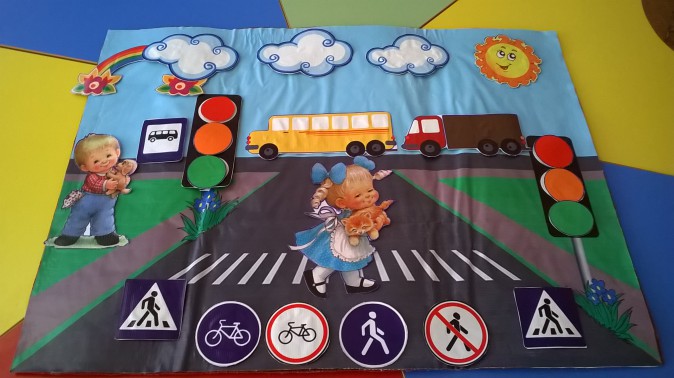 